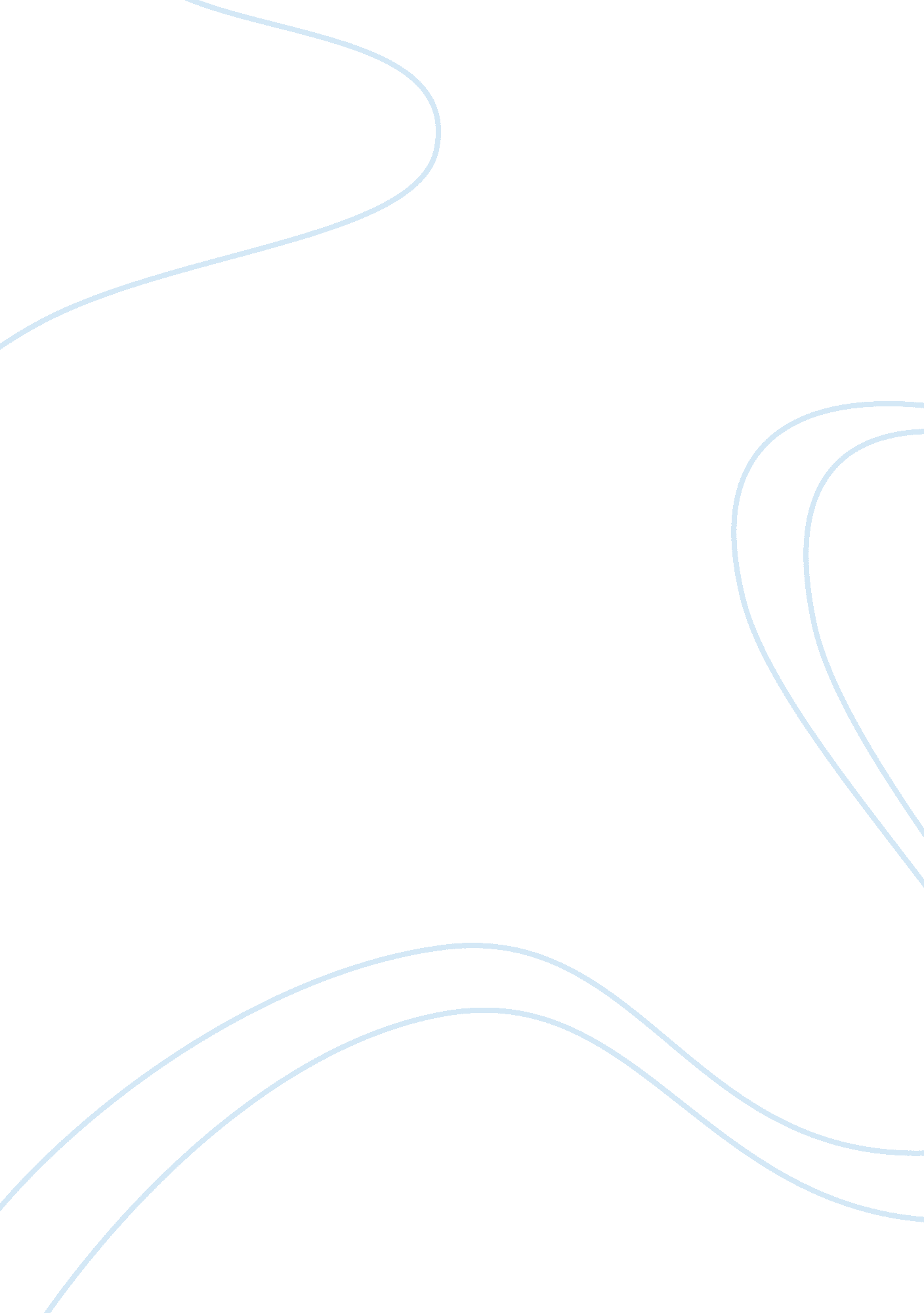 ”freak the mighty” by rodman philbrick essay sample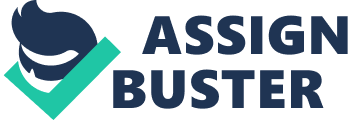 In this story, Freak the Mighty, by Rodman Philbrick is about a younge but humogous boy named Max Kane learns many lessons about life from the people around him. He changes his way at looking at the world in differnt people shoes like his buddy kevin also known as freak, his dear Grim and Gram , and Loretta Lee. We can learn many lessons from Freak and Max. For a start You should’nt always think negitive about yourself, because what you think might isn’t always true. In the story, Max thought he was stupid and could’nt learn a word , untile freak came along and made him reliese he has a brain of his own. For example on (page151) freak tells Max “ Its all in your head, Max, everything you can remember just tell the story of Freak the Mighty , no big deal. “ This just shows us that freak beleaves in his friend that he knows he has a brain and not just freaks brain but his own brain in his head. Loretta also teches Max a lesson. When Max and loretta met on the bus stop, Loretta said to him on (page160) “ Nothings a drag kid think about it.” When loretta said that I think she meant stop wasting time mouping and letting your life go by and take care of yourself have fun why you are younge he should be happy he’s still alive after his dad KillerKane tried to kill him and her. After kevin had past , Max stayed in the down under thinking about what loretta said and that encouraged him to take out the book that kevin gave him and tell the story of Freak the Mighty. Besides learning a lesson from loretta , he also learns a lesson from his grandfather. After kevin had passed away, grim had told max the same thing to him that loretta said he said “ it isn’t how long you’ve got that matters, it’s what you do with the time you have.” Which meant that Freak spent his time wisely with Max, and they both had fun with the time they had together. Just because freak passed away, dosen’t mean Max should be wasting his life. He also told max not to judge a book by its cover like freak taught him about the king author book. I think grim and loretta is right but max shows them what he can and wants to be and what he dosent and wants to do. I think everyone knows that he dosen’t wants to be like his killer daddy. This book is a very good example on a great friendship is how supposed to go. Next time you feel like you have lost something that you really love think about what your doing for yourself ? is that helping you by cryin or blaming it on ther people? 